ALLEGATO B)   AI Dirigente ScolasticoDell’IIS M. Buniva  Oggetto: Autocertificazione dei titoli e delle esperienze ai fini della partecipazione al bando di selezione pubblica per titoli per il reperimento di esperto per l’affidamento del servizio di consulenza psicologica (Sportello di ascolto), di attività di monitoraggio-prevenzione del disagio scolastico, di percorsi di sostegno psicologico per studenti, genitori e personale della scuola – A.S. 2022/2023 – 	II/la  sottoscritto/a 	  	  	, Avendo  presentato  domanda  di  partecipazione  alla  selezione  pubblica  per  il  conferimento  di incarico finalizzato alla realizzazione dello “Sportello di ascolto, di consulenza psicologica, di attività di monitoraggio-prevenzione del disagio scolastico, di percorsi di sostegno psicologico per studenti , genitori e personale della scuola – A.S. 2022/2023”, Consapevole che chiunque rilascia dichiarazioni mendaci è punito ai sensi del codice penale e delle leggi speciali in materia, ai sensi e per gli effetti dell'art. 46 D.P.R. n. 445/2000 DICHIARA di essere cittadino/a italiano/a oppure di essere cittadino del seguente Stato aderente all'Unione Europea                                                                                                                    ;  di essere in godimento di diritti politici e civili; 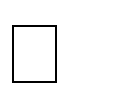 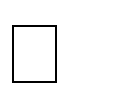  l’inesistenza di condanne penali o di procedimenti penali pendenti;  l’inesistenza di 	qualsiasi causa ostativa a stipulare contratti 	con la Pubblica Amministrazione.  di essere a conoscenza di tutte le circostanze generali e particolari e di tutti gli oneri previsti che possono influire sullo svolgimento del servizio e di aver ritenuto di poter partecipare alla gara  con  un’offerta  ritenuta  remunerativa  e  comunque  tale  da  permettere  il  regolare espletamento del servizio stesso;  di non trovarsi nelle condizioni che comportano l’esclusione dalla partecipazione alle gare ai sensi dell’art. 80 del D.Lgs. n. 50/2016.  di essere informato/i, ai sensi e per gli effetti di cui all’art. 13 del D.Lgs. n. 196/2003, che i dati personali raccolti saranno trattati, anche con strumenti informatici, nell’ambito del procedimento per il quale la presente dichiarazione viene resa e di autorizzare espressamente tale trattamento;  che il recapito per le comunicazioni relative al presente appalto è il seguente:                    via___________________               mail_____________________________ , telefono______________________ di autorizzare la stazione appaltante a trasmettere le comunicazioni a detto indirizzo di posta elettronica/pec, sollevando l’Istituto da qualsiasi responsabilità in ordine alla mancata conoscenza delle comunicazioni così inviate.          	Di essere in possesso del seguente titolo di accesso al presente bando: 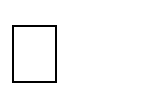 [ ] laurea specialistica in psicologia, o in base al vecchio ordinamento conseguita il 	  	 presso  	 con votazione 	[ ] iscrizione all'Albo A degli Psicologi al n° 	presso ; Di essere in possesso dei seguenti Titoli di Specializzazione e Formazione Professionale: master o altra specializzazione attinenti l'attività richiesta conseguito il    presso  con votazione; [ ] master o altra specializzazione attinenti l'attività richiesta conseguito il , tematica:  Di aver svolto le seguenti esperienze professionali attinenti alle attività del presente bando: servizio in qualità di presso dal servizio in qualità di presso dal servizio   in   qualità   di presso dal servizio 	in 	qualità 	di 	presso  